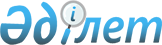 О бюджете сельского округа Талаптан на 2019-2021 годы
					
			С истёкшим сроком
			
			
		
					Решение Шиелийского районного маслихата Кызылординской области от 28 декабря 2018 года № 34/21. Зарегистрировано Департаментом юстиции Кызылординской области 28 декабря 2018 года № 6622. Прекращено действие в связи с истечением срока
      В соответствии с Бюджетным кодексом Республики Казахстан от 4 декабря 2008 года, Законом Республики Казахстан от 23 января 2001 года "О местном государственном управлении и самоуправлении в Республике Казахстан" Шиелинский районный маслихат РЕШИЛ:
      1. Утвердить бюджет сельского округа Талаптан на 2019 - 2021 годы согласно приложениям 1, 2 и 3, в том числе на 2019 год в следующих объемах: 
      1) Доходы - 91143 тысячи тенге, в том числе: 
      налоговые поступления - 2671 тысяч теңге;
      поступления трансфертов - 88472 тысяча тенге;
      2) расходы - 91143 тысячи тенге;
      3) чистое бюджетное кредитование - 0; 
      бюджетные кредиты - 0;
      погашение бюджетных кредитов - 0;
      4) сальдо по операциям с финансовыми активами - 0; 
      приобретение финансовых активов - 0;
      поступления от продажи финансовых активов государства - 0;
      5) дефицит (профицит) бюджета) - 0;
      6) финансирование дефицита (использование профицита) бюджета - 0;
      поступление займов - 0;
      погашение займов - 0;
      используемые остатки бюджетных средств - 0;
      2. Предусмотреть на 2019 год субвенции бюджету сельского округа Талаптан из районного бюджета в сумме 88472 тысяч тенге.
      3. Настоящее решение вводится в действие с 1 января 2019 года и подлежит официальному опубликованию.  Бюджет сельского округа Талаптан на 2019 год Бюджет сельского округа Талаптан на 2020 год Бюджет сельского округа Талаптан на 2021 год
					© 2012. РГП на ПХВ «Институт законодательства и правовой информации Республики Казахстан» Министерства юстиции Республики Казахстан
				
      Председатель сессии Шиелийскогорайонного маслихата

М. Салкынбаев

      Секретарь Шиелийского районногомаслихата

Б. Сыздык
Приложение 1 к решению Шиелийнского районного маслихата от декабря 2018 года №34/21
Категория
Категория
Категория
Категория
Сумма, тысяч тенге
Класс 
Класс 
Класс 
Сумма, тысяч тенге
Подкласс
Подкласс
Сумма, тысяч тенге
Наименование
Сумма, тысяч тенге
1. ДОХОДЫ
91143
1
Налоговые поступления
2671
01
Подоходный налог
654
2
Индивидуальный подоходный налог
654
04
Hалоги на собственность
2017
1
Hалоги на имущество
59
3
Земельный налог
214
4
Hалог на транспортные средства
1744
4
Поступления трансфертов 
88472
02
Трансферты из вышестоящих органов государственного управления
88472
3
Трансферты из районного (города областного значения) бюджета
88472
Функциональная группа 
Функциональная группа 
Функциональная группа 
Функциональная группа 
Администратор бюджетных программ
Администратор бюджетных программ
Администратор бюджетных программ
Программа
Программа
Наименование
2. ЗАТРАТЫ
91143
01
Государственные услуги общего характера
19524
124
Аппарат акима города районного значения, села, поселка, сельского округа
19524
001
Услуги по обеспечению деятельности акима района в городе, города районного значения, поселка, села, сельского округа
19524
04
Образование
50588
124
Аппарат акима города районного значения, села, поселка, сельского округа
50588
041
Реализация государственного образовательного заказа в дошкольных организациях образования
50588
06
Социальная помощь и социальное обеспечение
3589
124
Аппарат акима города районного значения, села, поселка, сельского округа
3589
003
Оказание социальной помощи нуждающимся гражданам на дому
3589
07
Жилищно-коммунальное хозяйство
2671
124
Аппарат акима города районного значения, села, поселка, сельского округа
2671
008
Освещение улиц населенных пунктов
1196
011
Благоустройство и озеленение населенных пунктов
1475
08
Культура, спорт, туризм и информационное пространство
11771
124
Аппарат акима города районного значения, села, поселка, сельского округа
11771
006
Поддержка культурно-досуговой работы на местном уровне
11771
09
Прочие
3000
124
Аппарат акима района в городе, города районного значения, поселка, села, сельского округа
3000
040
Реализация мер по содеиствию экономическому развитию региона в рамках Программы "Развитие региона"
3000
3.Чистое бюджетное кредитование
0
4. Сальдо по операциям с финансовыми активами
0
5. Дефицит (профицит) бюджета
0
6. Финансирование дефицита (использование профицита) бюджета
0
 7
Поступление займов
0
 16
Погашение займов
0
8
Используемые остатки бюджетных средств
0
1
Остатки бюджетных средств
0
Свободные остатки бюджетных средств
0Приложение 2 к решению Шиелийнского районного маслихата от декабря 2018 года №34/21
Категория
Категория
Категория
Категория
Сумма, тысяч тенге
Класс 
Класс 
Класс 
Сумма, тысяч тенге
Подкласс
Подкласс
Сумма, тысяч тенге
Наименование
Сумма, тысяч тенге
1. Доходы
97523
1
Налоговые поступления
2858
01
Подоходный налог
700
2
Индивидуальный подоходный налог
700
04
Hалоги на собственность
2158
1
Hалоги на имущество
63
3
Земельный налог
229
4
Hалог на транспортные средства
1866
4
Поступления трансфертов 
94665
02
Трансферты из вышестоящих органов государственного управления
94665
3
Трансферты из районного (города областного значения) бюджета
94665
Функциональная группа 
Функциональная группа 
Функциональная группа 
Функциональная группа 
Администратор бюджетных программ
Администратор бюджетных программ
Администратор бюджетных программ
Программа
Программа
Наименование
2. Затраты
97523
01
Государственные услуги общего характера
20891
124
Аппарат акима города районного значения, села, поселка, сельского округа
20891
001
Услуги по обеспечению деятельности акима района в городе, города районного значения, поселка, села, сельского округа
20891
04
Образование
54129
124
Аппарат акима города районного значения, села, поселка, сельского округа
54129
041
Реализация государственного образовательного заказа в дошкольных организациях образования
54129
06
Социальная помощь и социальное обеспечение
3840
124
Аппарат акима города районного значения, села, поселка, сельского округа
3840
003
Оказание социальной помощи нуждающимся гражданам на дому
3840
07
Жилищно-коммунальное хозяйство
2858
124
Аппарат акима города районного значения, села, поселка, сельского округа
2858
008
Освещение улиц населенных пунктов
1280
011
Благоустройство и озеленение населенных пунктов
1578
08
Культура, спорт, туризм и информационное пространство
12595
124
Аппарат акима города районного значения, села, поселка, сельского округа
12595
006
Поддержка культурно-досуговой работы на местном уровне
12595
09
Прочие
3210
124
Аппарат акима района в городе, города районного значения, поселка, села, сельского округа
3210
040
Реализация мер по содеиствию экономическому развитию региона в рамках Программы "Развитие региона"
3210Приложение 3 к решению Шиелийнского районного маслихата от декабря 2018 года №34/21
Категория
Категория
Категория
Категория
Сумма, тысяч тенге
Класс 
Класс 
Класс 
Сумма, тысяч тенге
Подкласс
Подкласс
Сумма, тысяч тенге
Наименование
Сумма, тысяч тенге
1. ДОХОДЫ
104350
1
Налоговые поступления
3058
01
Подоходный налог
749
2
Индивидуальный подоходный налог
749
04
Hалоги на собственность
2309
1
Hалоги на имущество
67
3
Земельный налог
245
4
Hалог на транспортные средства
1997
4
Поступления трансфертов 
101292
02
Трансферты из вышестоящих органов государственного управления
101292
3
Трансферты из районного (города областного значения) бюджета
101292
Функциональная группа 
Функциональная группа 
Функциональная группа 
Функциональная группа 
Администратор бюджетных программ
Администратор бюджетных программ
Администратор бюджетных программ
Программа
Программа
Наименование
2. ЗАТРАТЫ
104350
01
Государственные услуги общего характера
22353
124
Аппарат акима города районного значения, села, поселка, сельского округа
22353
001
Услуги по обеспечению деятельности акима района в городе, города районного значения, поселка, села, сельского округа
22353
04
Образование
57918
124
Аппарат акима города районного значения, села, поселка, сельского округа
57918
041
Реализация государственного образовательного заказа в дошкольных организациях образования
57918
06
Социальная помощь и социальное обеспечение
4109
124
Аппарат акима города районного значения, села, поселка, сельского округа
4109
003
Оказание социальной помощи нуждающимся гражданам на дому
4109
07
Жилищно-коммунальное хозяйство
3058
124
Аппарат акима города районного значения, села, поселка, сельского округа
3058
008
Освещение улиц населенных пунктов
1370
011
Благоустройство и озеленение населенных пунктов
1688
08
Культура, спорт, туризм и информационное пространство
13477
124
Аппарат акима города районного значения, села, поселка, сельского округа
13477
006
Поддержка культурно-досуговой работы на местном уровне
13477
09
Прочие
3435
124
Аппарат акима района в городе, города районного значения, поселка, села, сельского округа
3435
040
Реализация мер по содеиствию экономическому развитию региона в рамках Программы "Развитие региона"
3435